Spot the mistakes! – Loftus (1979)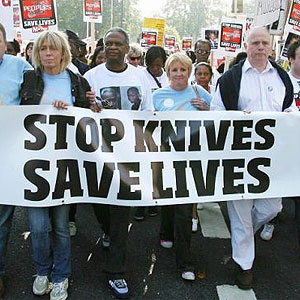 Spot the mistakes! – Loftus (1979) Teacher’s